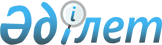 Об установлении квоты рабочих мест по Бокейординскому району на 2023 годПостановление акимата Бокейординского района Западно-Казахстанской области от 21 ноября 2022 года № 148
      Примечание ИЗПИ!
      Настоящее постановление вводится в действие с 01.01.2023.
      В соответствии со статьей 31 Закона Республики Казахстан "О местном государственном управлении и самоуправлении в Республике Казахстан", статьей 9 Закона Республики Казахстан "О занятости населения" и приказом Министра здравоохранения и социального развития Республики Казахстан от 26 мая 2016 года № 412 "Об утверждении Правил квотирования рабочих мест для трудоустройства граждан из числа молодежи, потерявших или оставшихся до наступления совершеннолетия без попечения родителей, являющихся выпускниками организаций образования, лиц, освобожденных из мест лишения свободы, лиц, состоящих на учете службы пробации" (зарегистрирован в Реестре государственной регистрации нормативных правовых актов № 13898), акимат Бокейординского района ПОСТАНОВЛЯЕТ:
      1. Установить квоту рабочих мест для организаций, независимо от организационно-правовой формы и формы собственности от списочной численности работников организаций по Бокейординскому району на 2023 год в следующих размерах:
      для трудоустройства граждан из числа молодежи, потерявших или оставшихся до наступления совершеннолетия без попечения родителей, являющихся выпускниками организаций образования в размере трех процентов, согласно приложению 1 к настоящему постановлению;
      для трудоустройства лиц, освобожденных из мест лишения свободы в размере пяти процентов, согласно приложению 2 к настоящему постановлению;
      для трудоустройства лиц, состоящих на учете службы пробации в размере от шести до четырнадцати процентов, согласно приложению 3 к настоящему постановлению.
      2. Государственному учреждению "Аппарат акима Бокейординского района" обеспечить официальное опубликование в Эталонном контрольном банке нормативных правовых актов Республики Казахстан и размещение настоящего постановления на интернет-ресурсе акимата Бокейординского района.
      3. Признать утратившим силу постановление акимата Бокейординского района "Об установлении квоты рабочих мест по Бокейординскому району на 2022 год" от 22 ноября 2021 года №169.
      4. Контроль за исполнением настоящего постановления возложить на заместителя акима района Аккалиева М.
      5. Настоящее постановление вводится в действие с 1 января 2023 года. Квота для трудоустройства граждан из числа молодежи, потерявших или оставшихся до наступления совершеннолетия без попечения родителей, являющихся выпускниками организаций образования по Бокейординскому району на 2023 год Квота для трудоустройства лиц, освобожденных из мест лишения свободы по Бокейординскому району на 2023 год Квота рабочих мест для трудоустройства лиц, состоящих на учете службы пробации по Бокейординскому району на 2023 год
					© 2012. РГП на ПХВ «Институт законодательства и правовой информации Республики Казахстан» Министерства юстиции Республики Казахстан
				
      Аким Бокейординского района

Н. Даумов
Приложение 1
к постановлению акимата
Бокейординского района
от "21" ноября 2022 года №148
№
Наименование организаций
Количество рабочих мест
Размер квоты %
Количество рабочих мест согласно установленной квоты
1
Государственное учреждение "Отдел образования Бокейординского района"
35
3
1
Всего 
35
1Приложение 2
к постановлению акимата
 Бокейординского района
от "21" ноября 2022 года №148
№
Наименование организаций
Количество рабочих мест
Размер квоты %
Количество рабочих мест согласно установленной квоты
1
Государственное учреждение "Аппарат акима Сайхинского сельского округа"
19
5
1
Всего 
19
1Приложение 3
к постановлению акимата
Бокейординского района
от "21" ноября 2022 года №148
№
Наименование организаций
Количество рабочих мест
Размер квоты %
Количество рабочих мест согласно установленной квоты
1
Крестьянское хозяйство "Алина"
7
14
1
2
Крестьянское хозяйство "Ерсайн"
15
6
1
Всего 
22
2